２０１９年第３６回 茨城県中学生新人テニス選手権大会期  日　　２０１９年８月２４日（土）～８月２７日（火）予備日　  ８月２８日（水）会  場　　笠松運動公園（ハードコート１４面）日  程（注）シングルスの試合を優先的に行い、空きコートができ次第、ダブルスの試合を行うため、進行の具合によっては、その日にダブルスの試合を行わないこともあります。■雨天で試合を行えなかった場合は、日程を順延します。例）初日が順延の場合は、大会２日目より男子シングルスを行います。■手続きおよび時間を決して間違えないようにしてください。■急な疾病等でやむなく大会を欠場する場合は、受付時間前までに090-6650-2067まで連絡すること。主催　　茨城県テニス協会後援　　茨城県中学校体育連盟主管　　茨城県中学校テニス連盟協賛　　ブリヂストンスポーツセールスジャパン㈱競技役員運営委員長　　　濵口　誠巳ディレクター　　中野　瑞貴レフェリー　　　（個人）浜田　慎平　　　　　（団体）田島　　明競技運営委員　　石島　　啓　　内山　　覚　　岡野　智子　　釜田　重徳　　加茂木の実　　鯨井　章二　　小西　善之　　小笹　哲夫　　高橋　晴香　　武間　裕子　　田口　裕貴　　塚脇　　実　　外岡　拓弥　　廣光　正人　　増田　一徳　　町田　雅弘　　谷田部祐介　　山崎　将弘　　山下　裕己　　山田　祥大　池邊　則夫諸注意※下線部は、昨年度からの変更点を示す。１　出場者および引率教諭は、日程表の指定時刻より早めに会場に集合し、全員揃ってプレーのできる服装で、コートレフェリ－に出席を届けること。出席の届けの遅れや、届けがない場合は出場できません。２　引率教諭の付き添いがない場合は出場できません。引率教諭は本部で大会運営にご協力いただくと共に、受付から試合終了までチームの選手の監督、指導にあたってください。個人戦に出場する部活動のない学校の生徒については、今大会においては原則として保護者の引率が必要です。３　試合前の練習コートは、当日７時００分より受け付けますので、必要な場合は役員に申し出ること。４　試合の服装や用具については以下のことを守ること。コートベンチに、ビンやカン、ペットボトルを持ち込まないこと。必要な場合は水筒を持参すること。服装と用具の規定は、本紙４頁以降に示す「全国中学校テニス連盟」による規定に準ずるものとする。②では網羅しきれない事項は、その都度レフェリーが判断する。５　試合については以下のことを守ること。試合について、１回戦～準々決勝の試合は、６ゲーム先取のノーアドバンテージ制（４０－４０とし、次のポイントを獲得した選手がその１ゲームの勝者となる。その際レシーバーはサービスのサイドを選択できる）。試合について、準決勝～決勝は、１セットマッチ、６－６の場合は、１２ポイントのタイブレーク（２　　　　ポイント差の７ポイント先取）。試合球は、ブリヂストン　ＸＴ８で、各自ニューボール（１缶２球・開缶していないもの）を、シングルスは１人１缶、ダブルスは２人で１缶をそれぞれ持参すること。試合前のウォームアップは初回戦のサービス４本のみとする。初回戦以外はサービスのウォームアップも認めない。試合が近づいたら各自工夫をして準備運動をすること。コート外でのボールを使った練習はしないこと。審判は原則として敗者審判とする。審判は正しいジャッジと大きなコールができるようにすること。セットブレーク（１ゲーム終了後のコートチェンジの際にベンチに座ったり、飲み物をとったりできない）を採用する。けいれんその他、体力の消耗による休憩はできない。救急処置が必要な場合は、レフェリーを呼んでもらいその許可を得ること。勝手にコートを離れることはできない。その他、レフェリーの指示に従うこと。６　コート外からはいかなる指示も選手に出さないこと。個人戦の応援は拍手のみとし、選手への声掛けは一切禁止とする。７　欠場のないように努めること。特にシード選手は注意を払うこと。８　ごみは各自で持ち帰ること。本大会では、各日最初の試合を除き、敗者審判制を採用します。試合の敗者は、そのコートの次の試合の審判をすることになります。（シングルスの場合は１人で、ダブルスの場合は主審と副審それぞれ分かれて行います。）審判は、「テニスルールブック」（日本テニス協会発行）のルールや倫理規定を理解した上で、大きな声で速やかにジャッジを行い、スコアシートに結果を記録してください。スコアシートの見本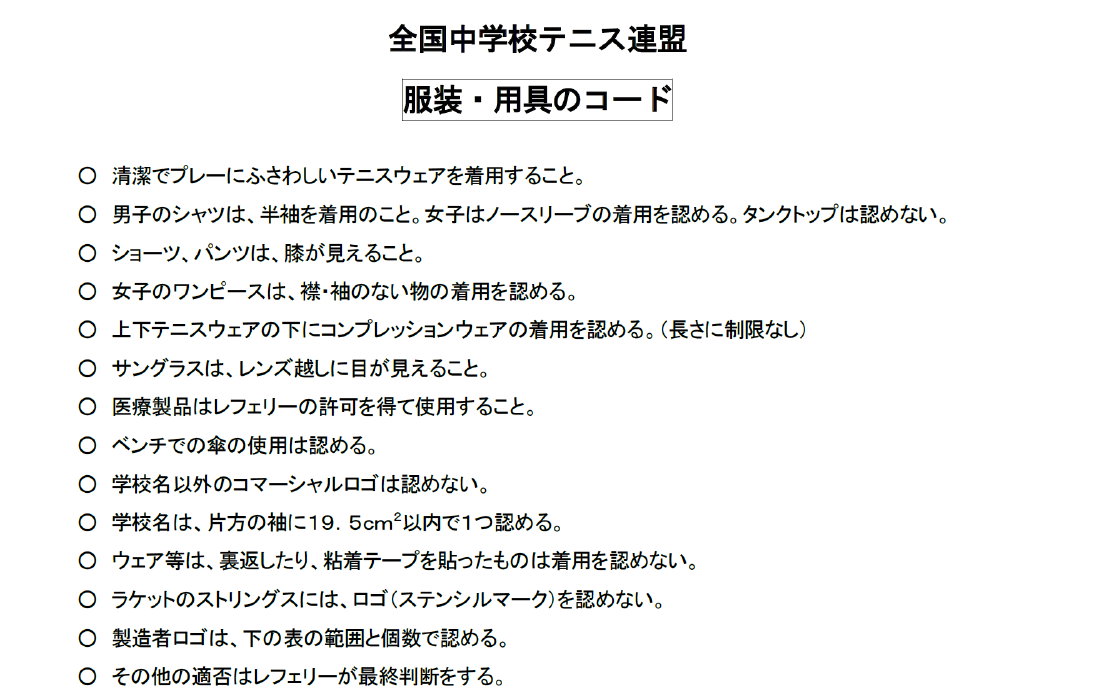 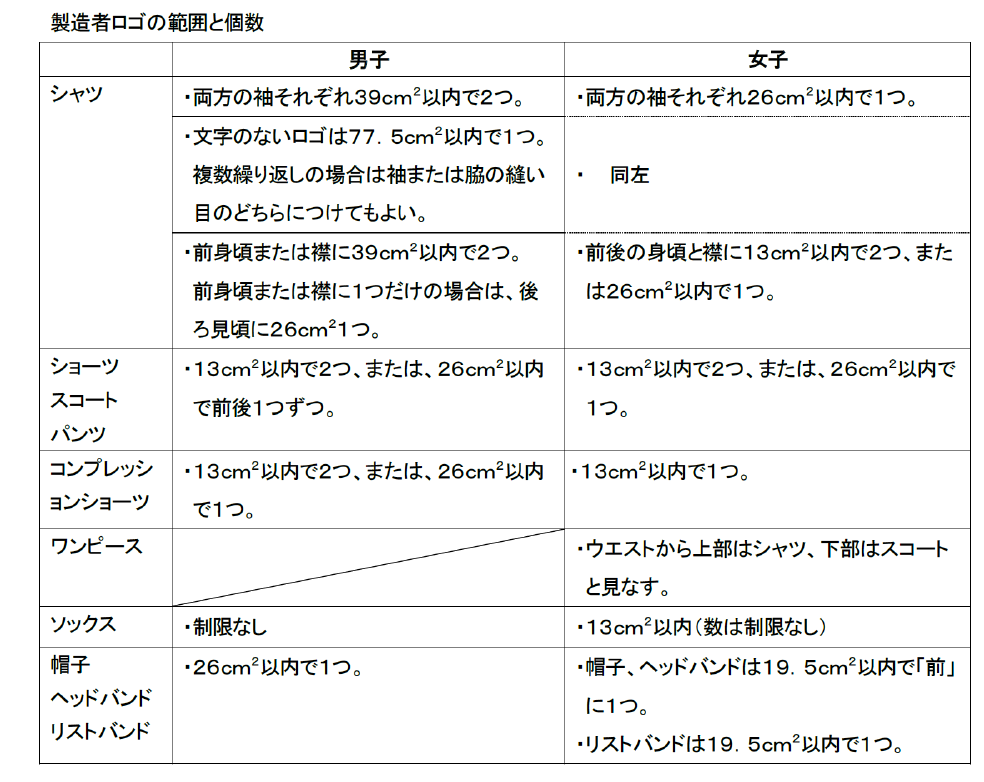 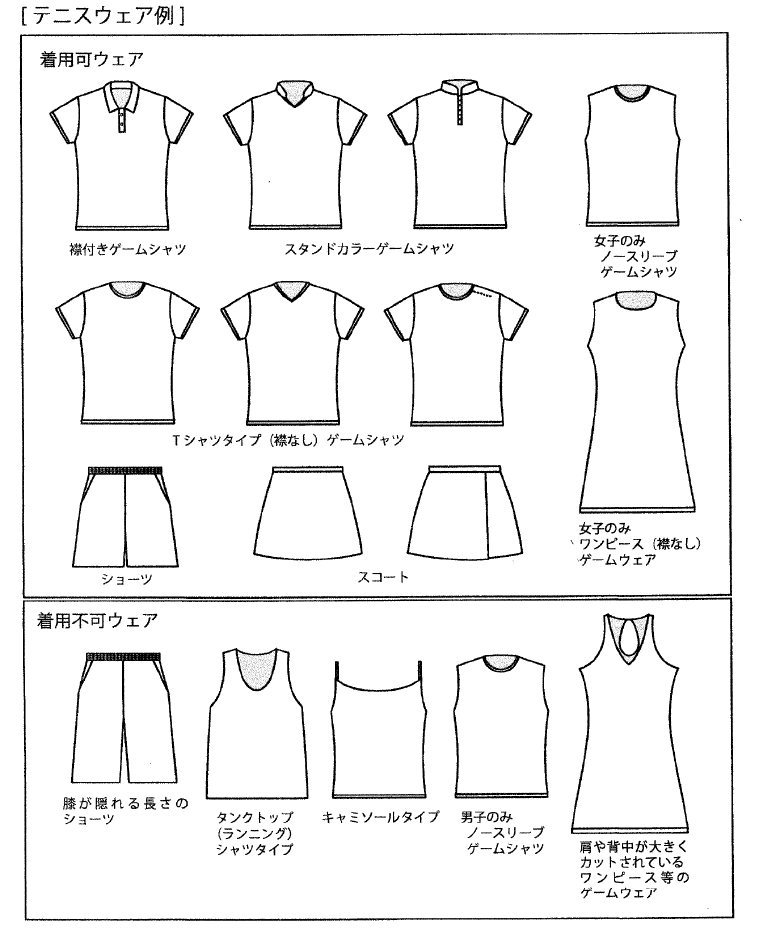 日　付種　　目受　付開会式試合開始８月２４日（土）男子シングルス男子ダブルス（注）８時２０分 ～ ８時３０分８時４０分８時５０分８月２５日（日）女子シングルス女子ダブルス（注）８時２０分 ～ ８時３０分8時４０分８時５０分８月２６日（月）男・女シングルス残り試合男・女ダブルス　　　　　８時２０分 ～ ８時３０分８時４０分８月２７日（火）男・女ダブルス残り試合男・女学校対抗戦８時２０分 ～ ８時３０分８時４０分８時５０分８月２８日（水）大会予備日■試合実施の有無などを試合当日の午前6時にインターネット上（http://ibatyuteren.seesaa.net/）に掲載しますので、天候等で不安な場合は、そちらで確認してください（携帯からでも閲覧可能）。それ以外の手段による問い合わせは、一切受け付けておりません。